Zadaci iz Glazbene kulture za 8. razredeTjedan 23. – 27. 2020.Pozdrav svima. Želim vam ugodan tjedan.Poslušajte skladbe i odgovorite na postavljena pitanja. Potom provjerite svoje odgovore u prošlom satu Glazbene kulture.  Cd 2/2  Alfi Kabiljo: mjuzikl „Jalta, Jalta“ song Neka cijeli ovaj svijet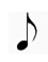 Navedi skladatelja i naziv mjuzikla?Koji je bio naziv za songove u operi?Tko je izvođač u ovome songu?  Cd 2/1  Alfi Kabiljo: mjuzikl „Jalta, Jalta“ – song Jalta, Jalta 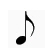 •	Tko je izvođač? Iz koje se glazbene vrste razvio mjuzikl?Nakon kojeg rata se počeo razvijat mjuzikl?Koji je glavni centar gdje se izvode najbolji mjuzikli na svijetu?Sada ponovo poslušajte song Neka cijeli ovaj svijet (Cd 2/2 ), a tekst pjesme pratite u udžbeniku. (U sadržaju pronađite stranicu u udžbeniku na kojoj se nalazi pjesma)Podatke s današnjeg nastavnog sata nije potrebno zapisati u kajdanku.  😊